The Exhibition of Naval Equipment and Didactic Facilities of Naval Education. „SAILING TO THE FUTURE”The exhibition displays naval equipment, navigation equipment and instruments, teaching aids for naval education, specialized programs, books and specialized maritime journals,sports and pleasure boats, equipment dedicated to the maritime field, college and higher maritime education, programs and results of the research-development-innovation activities.JUNE 12th until 14th, 2024, No.1 Fulgerului St., Constanta, RomaniaAGREEMENT-CONTRACTCompany/Institution..........................................................Reprezentative …………..........................................Address.....................................................................................................................................................Phone................................................Fax........................................E-mail.............................................Contact person...........................................................................Phone...............................................Attendance Rulesvalid for the Exhibition of Naval Equipment and Didactic Facilities of Naval Education.„SAILING TO THE FUTURE”	Romanian or foreign companies or institutions, working in the naval or maritime field, interested in displaying their exhibit(s) are invited to participate in the „SAILING TO THE FUTURE”exhibition, organized by ROMANIAN NAVAL ACADEMY, between May 12th and 14th,  2024, at No.1 Fulgerului St, Constanta, RomaniaRomanian Naval Academy will ensure the exhibitors all the conditions stipulated in the hereby Agreement Contract. Romanian Naval Academy will  inform all the participants on the work safety rules as well as on the fire-fighting rules. Exhibitors shall comply with the rules of labor protection and fire prevention and also obey the accident prevention laws at work and those related to damage caused within the institution in accordance with the provisions of the Romanian Civil Code. Smoking inside stands and pavilions is strictly forbidden. It is only allowed in specially designed outdoor areas. Power connections and other components of the technical infrastructure must be handled with great care in order not to deteriorate them. The participants must respect the load-bearing capacity of the pavilion floors, as well as the height and width of the gates.“Mircea cel Bătrân” Naval Academy must ensure access for the exhibitors to set up their stands. Access to the Romanian Naval Academy "Mircea cel Batran" is granted only through authorized checkpoints designated for this event. Driving a vehicle within the institution is granted on the basis of an access card which must be placed on the windscreen of a vehicle so that it is easily noticeable. Parking and / or entry cards are only valid for the vehicle for which they were issued. The Romanian traffic code applies throughout the interior of the institution and in its parking lots. A maximum speed limit of 20 kmh is allowed inside the institution. Vehicles are allowed to enter the institution only for loading and unloading. The driver/owner of the car is to comply with the Fire Prevention Rules being directly liable for any damage. It is forbidden to leave animals, flammable or other dangerous substances in the car.The exhibitors will inform the Romanian Naval Academy organizers about all their team members.Participants must comply with all legal provisions regarding the protection of the environment and the waste disposal rules, including the disposal of the waste produced during the event and the setting up/dismantling of the stands.Romanian Naval Academy complies with the UE 2016-679 provisons with regard to data protection and processing of personal data and the free circulation thereof.Photos taken during the event will be utilized on the MBNA website and in promotional materials for advertising the event.Any problem will be amiably solved  between the two parties.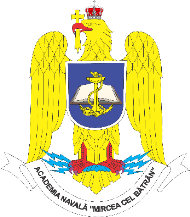 ACADEMIA NAVALĂ “MIRCEA CEL BĂTRÂN”Strada Fulgerului nr.1, 900218, Constanța, RomaniaTel: +40-241626200, fax: +40-241626200, e-mail: sailingtothefuture@anmb.roCOMPANY PRESENTATION...........................................................................Presentation of exhibits.............................................................................FEES AND SERVICESRegistration fee: no registration fee.Limited number of stands.The indoor stand is fitted with a table, chairs and  a 220V plug.The outdoor stand is displayed on the paved premises of the institution, the access to which is ensured from the check point.We ensure:access  to toilets; contact person;necessary information about accommodation in town.  Information about the company and the exhibits will be included in the Exhibition Brochure, which will be available for the visitors.We agree on the participating conditions which are part of this present Agreement-Contract, thereof we sign.Organizer:Rector,Rear Admiral (LH) Eng. PhD  Alecu TOMAExhibitor:Director,